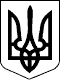 48 СЕСІЯ ЩАСЛИВЦЕВСЬКОЇ СІЛЬСЬКОЇ РАДИ7 СКЛИКАННЯРІШЕННЯ02.10.2017 р.                                           №761с. ЩасливцевеПро затвердження експертної грошової оцінки земельної ділянки по вул. Набережна, *** в с. Генічеська Гірка та її продажНа виконання власного рішення 39 сесії Щасливцевської сільської ради 7 скликання від №628 від 30.05.2017 р. "Про надання згоди на викуп земельної ділянки в с. Генічеська Гірка" (зі змінами відповідно до рішення 42 сесії Щасливцевської сільської ради 7 скликання від №652 від 30.06.2017 р. "Про внесення змін до рішення сільської ради "Про надання згоди на викуп земельної ділянки в с. Генічеська Гірка") та розглянувши Звіт про експертну грошову оцінку земельної ділянки несільськогосподарського призначення, дата оцінки 01.09.2017 р., складеного Фізичною особою-підприємцем ***(Сертифікат суб’єкта оціночної діяльності №*** виданий 24.10.2016 р. Фондом державного майна України) та Рецензії на цей звіт (від 04.09.2017 р. наданий КОМАНДИТНИМ ТОВАРИСТВОМ НАУКОВО-ВПРОВАДЖЕВАЛЬНОЮ ФІРМОЮ "НОВІ ТЕХНОЛОГІЇ" (Ліцензія Державного агентства земельних ресурсів України на проведення робіт із землеустрою, землеоціночних робіт, від 01.09.2011 р., серія *** №***),), і від 05.09.2017 р. наданий ПРИВАТНИМ ПІДПРИЄМСТВОМ "ПРИВАТНА КОНСАЛДІНГОВА ФІРМА "ЕКСПЕРТ" (Сертифікат суб’єкта оціночної діяльності №*** виданого 10.10.2016 р Фондом державного майна України)), керуючись Законом України "Про оцінку земель", ст.ст. 12, 127, 128, 134 Земельного кодексу України, ст. 26 Закону України "Про місцеве самоврядування в Україні", сесія сільської радиВИРІШИЛА:1. Затвердити експертну грошову оцінку земельної ділянки несільськогосподарського призначення (складену Фізичною особою-підприємцем *** (ідентифікаційний номер ***) з кадастровим номером 6522186500:11:005:0135, площею , для розміщення оздоровчого закладу (код цільового призначення 07.01), розташованої по вул. Набережна, *** в с. Генічеська Гірка Генічеського району Херсонської області у сумі 9736000 (дев'ять мільйонів сімсот тридцять шість тисяч) гривень.2 Передати у власність шляхом викупу (продати уклавши нотаріально посвідчений договір купівлі-продажу), ТОВАРИСТВУ З ОБМЕЖЕНОЮ ВІДПОВІДАЛЬНІСТЮ "АРАБАТ-ГРУП" (ідентифікаційний код юридичної особи –***) земельну ділянку зазначену у п. 1 цього рішення за ціною 9736000 (дев'ять мільйонів сімсот тридцять шість тисяч) гривень, зарахувавши до цієї цини сплачений ними відповідно до Договору №***  від 07.07.2017 р., авансовий внесок у розмирі 5559600 (п’ять мільйонів п’ятсот п’ятдесят дев'ять тисяч шістсот) гривень.3. Доручити сільському голові Плохушко В.О. укласти з ТОВАРИСТВОМ З ОБМЕЖЕНОЮ ВІДПОВІДАЛЬНІСТЮ "АРАБАТ-ГРУП" (ідентифікаційний код юридичної особи –***) нотаріально посвідчений договір купівлі-продажу земельної ділянки зазначеної у п. 1 цього рішення, за ціною зазначеною у п. 2 цього рішення.4. Контроль за виконанням даного рішення покласти на Постійну комісію Щасливцевської сільської ради з питань регулювання земельних відносин та охорони навколишнього середовища.Сільський голова                                                           В.О. Плохушко